Year 2 Challenge sheet 2.2.21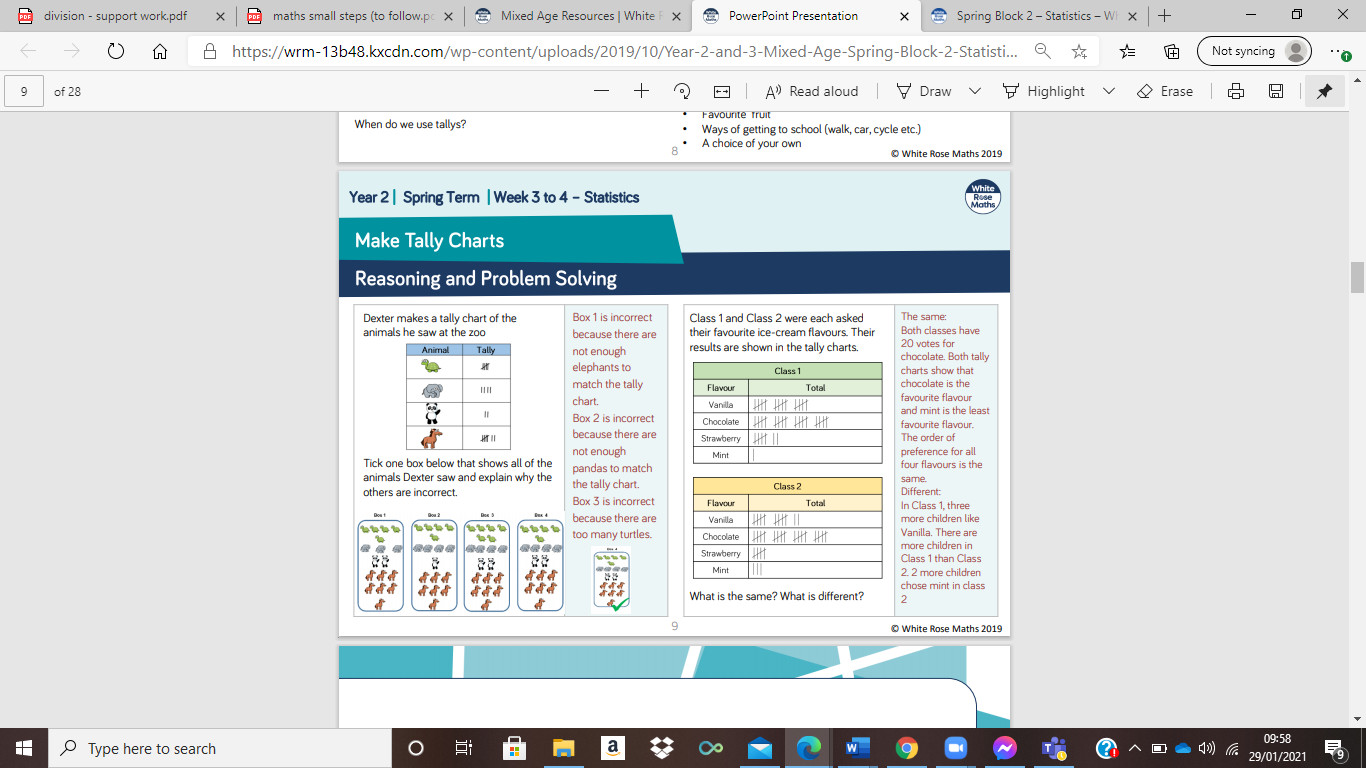 